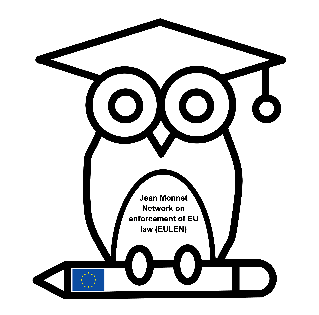 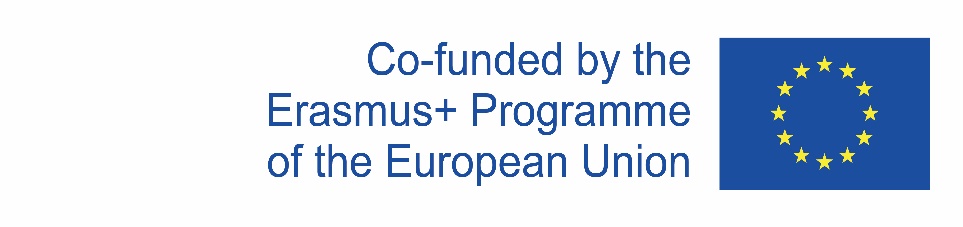 Jean Monnet Network on EU Law EnforcementWorking Paper SeriesEuropean Collective Redress and Data ProtectionChallenges and OpportunitiesMarina Federico*AbstractThe paper analyses the potential of group actions as an instrument for data protection law enforcement in Europe. The first part investigates whether article 80 GDPR may provide a legal base for aggregate litigation in data protection law. It follows by examining the relationship between the European Directive 2020/1828 and the GDPR, and evaluates the potential of the new European representative action to enforce data protection rights and deter Big Tech’s cross-border unfair practices. Lastly, it outlines a private enforcement framework to ensure data protection and consumer rights in Europe, one that is able to balance the freedom of data, market needs and the protection of individuals.Keywords:Data protection law, consumer law, private enforcement, group litigationI. IntroductionIn Informational Capitalism, data are considered ‘the new oil’ of our age and are viewed as commodities. They circulate fast on the Internet, and are used to formulate accurate behavioural prediction using the so-called ‘big data analytics techniques’. More specific, what is regarded as a valuable good is the information that public and private actors can derive from a huge amount of data. These data, both personal and anonymous, are often referred to as ‘big data’. Big data are data of great volume, velocity and variety from which useful conclusions can be inferred through data mining.In fact, the information that big data analytics can infer from data disseminated by Internet users is often employed for a range of commercial purposes. These include as improving services and products, developing targeted advertisements, tailoring goods offered to meet the characteristics and the needs of individual users. Personal data processing is a profitable activity, which allows companies to develop and offer new services. This would explain why European lawmakers generally regard the flow and the sharing of users’ data favorably, since this enables businesses and entities to grow in a competitive market. More generally, data are also necessary for Artificial Intelligence (hereinafter: AI) systems to perform their tasks. However, the collection of huge quantities of personal data leads to a high risk of mass violations of people’s fundamental rights, namely self-determination, personal identity, non-discrimination and, inter alia, data protection. Examples of the latter include: accidental data breaches; when a large-scale processing of personal data is carried out without a proper legal basis; when people are not granted access to their personal data; whenever an automated decision-making process results in discrimination against people and harms their self-determination, for example in some machine learning credit scoring algorithms. When such conducts occur on the Internet, they take on a cross-border dimension, negatively impacting individuals who live in different parts of the world. In these cases, the injured parties can hardly gather to initiate legal proceedings against a data controller. Moreover, individuals alone often have neither the means nor the economic resources to pursue their rights in court; the power imbalance between traders and consumers is therefore particularly high. Consequently, the effectiveness of the General Data Protection Regulation (hereinafter: GDPR), which is the cornerstone of European data protection law, ends up being compromised.Hence, there arises the need for an effective enforcement system of EU data protection law implemented by both public and private actors. Considering the disruptive impact of personal data processing on a vast number of subjects and its potential consequences, a possible approach could be to reassess the law of remedies on a collective basis. It would then be crucial to coordinate the remedial system with the protection offered by National Supervisory Authorities and the risk-based approach adopted by the European Union in the law of new technologies. The GDPR places considerable emphasis on public enforcement, conferring significant powers on Data Protection Authorities. However, a merely public enforcement model is not sufficient. This is firstly because there is the risk that certain unfair conducts may not be addressed by public regulators. Secondly, the investigative powers of Supervisory Authorities may vary between Member States. In order to enforce compliance with the GDPR, Supervisory Authorities are equipped with corrective powers and can impose administrative fines, depending to the nature of the infringement. While these sanctions certainly do have a strong dissuasive effect, they need to be accompanied by civil redress and judicial remedies.It is widely accepted that public enforcement fails to provide data subjects with fair compensation when their rights are infringed. In its defense, public enforcement requires huge outlays of public expenditure and time. Moreover, regulation cannot be totally comprehensive, especially in this field as Information and Communication Technologies (ICTs) are changing at a faster and faster pace. Although EU law provisions attempt to be technologically neutral, the globalized and interconnected world constantly poses new challenges. Hence, an efficient private enforcement system should be designed to complement the public enforcement sphere in order to deal with mass violations of data protection rights. Given that data users are generally consumers of digital services, in developing the private enforcement system it may be helpful to consider the close ties between data protection and consumer law, as group litigation has already been used in the latter. The paper therefore assesses whether and how collective litigation can be used in the field of data protection law. The analysis focuses on article 80 GDPR (Representation of data subjects) and the new Directive (EU) 2020/1828 on representative actions for the collective interests of consumers. Its aim is to address the following questions: i) Is there a legal basis in the GDPR for private enforcement remedies such as group actions? ii) Can consumer law tools be used for collective actions in the field of data protection? The paper is structured as follows: after this brief introduction, Chapter 1 and 2 investigate the features of article 80 GDPR to ascertain whether article 80 could constitute a legal basis both for collective injunctive and compensatory measures. Chapter 3 reviews a recent judgment of the European Court of Justice (hereinafter: ECJ), case C-319/20, Meta Platforms Ireland Ltd. v. Bundesverband der Verbraucherzentralen und Verbraucherverbände – Verbraucherzentrale Bundesverband e.V. (Federal Union of Consumer Organisations and Associations of Germany, hereinafter: the Federal Union) published on April 28, 2022, where the ECJ allowed for a collective action started by a consumer association on behalf of a plurality of data subjects. In Chapters 4, 5 and 6, it turns to the collective dimension of data protection, looking at the relationship between data protection and consumer law, with special reference to Directive (EU) 2020/1828. In Chapter 7, the paper addresses some concerns regarding compensatory actions. Finally, some future perspectives on the enforcement of EU data protection law are highlighted, and a conclusion drawn.II. Chapter 1 Private enforcement and data protection: challengesThe public enforcement model has always been predominant in Europe, at least up to now. This is due to the fact that the EU lacks procedural law competencies, apart from measures to develop judicial cooperation in civil and commercial law matters (as provided for in article 81 of the Treaty on the Functioning of the European Union, hereinafter: TFEU). Consequently, civil procedure remedies still fall within national procedural laws. However, there is a growing trend in favour of private enforcement in consumer law matters, particularly to expand the role of the judiciary, for instance group litigation has recently been re-evaluated. Directive (EU) 2020/1828 (part of the ‘New deal for Consumers’ package) encourages representative actions for the protection of the collective interests of consumers. On a national level meanwhile, many European States have adopted new pieces of legislation regarding group actions, not only in consumer law. For example, the Italian legislator enacted a new law on class actions in 2019 (articles 840 bis ff of the Italian Civil Procedure Code).However, some civil law jurisdictions are still quite skeptical about the application of collective actions, since these are almost inconceivable in legal systems where court rulings in prior adjudications are binding only on parties to the cases involved. Ostensibly, group actions would seem to be at odds with some of the fundamental rules and principles of civil procedure, such as the right of action and the right of disposition, and the ‘subjective limits’ of res judicata. Procedural law instruments are drawn up mainly on an individual basis. European Constitutions state that everyone should have the right to bring their rights to courts through a judicial complaint. This right is traditionally referred to as the right of action. Judicial authorities are obliged to pronounce their verdicts only on the basis of what parties have alleged and proved, in accordance with the dispositive principle. The possibility of another (natural or legal) person enforcing someone else’s rights is regarded as exceptional, and would therefore need to be covered by legal provisions.Moreover, according to the rules on the subjective limits of res judicata, individuals who were not litigants in a certain proceeding cannot be bound by its outcome. Otherwise, the interests of non-parties who did not have had the opportunity to be heard would be impaired, and their right of defense would be unduly violated.By contrast, in group actions, not only another subject (a legal entity or a natural person, the so-called ‘class representative’) can act as a plaintiff on behalf of a plurality of individuals to uphold their rights, but absent class members are also bound by the final judgment. This is particularly evident in opt-out collective redress, but it is also true for opt-in proceedings. In fact, even when group members are required to opt into the litigation, namely to express their will to be included in the proceeding, their judicial rights are limited to a certain extent. Opt-in and opt-out procedures are justified by the benefits that collective litigation may bring in terms of access to justice and economy of procedures. Nonetheless, in the light of all the foregoing, group actions always need a clear legal basis. Statutes should safeguard the right to due process, striking a balance between judicial efficiency, the right to a fair trial and consistency.As it was mentioned above, it is well known that collective redress mechanisms can help consumers to share their judicial costs and burdens when pursuing their case in court. As in certain claims the individual loss suffered by the consumer may be too small compared to the cost of litigation, collective redress can ensure effective access to justice to individuals, reduce the cost of litigation and achieve economies of procedure. They can also ensure clarity and consistency between decisions regarding similar matters, perform a regulatory function and deter Big Tech unfair practices. This is particularly true for compensatory actions in the field of data protection law. The losses suffered by data subjects are often non-pecuniary. This non-monetary damage arising from a violation of data protection law may vary in nature; for example, users might suffer distress and anxiety after an accidental data breach, or discomfort regarding their possible identity theft. Their self-determination may also be violated, for instance when purchasing services under the undue influence of targeted advertising. This type of harm may be too small to be compensated if considered individually. This situation is likely to discourage data subjects seeking redress given the considerable cost of litigation.  The GDPR clearly states that every data subject shall receive effective judicial protection, in compliance with article 47 of the Charter of Fundamental Rights of the European Union (CFR). Despite this, access to justice risks being impaired if individuals do not know how to or do not have the means to assert their rights. Furthermore, the right to data protection is regarded as a fundamental right in the EU legal order, according to article 8 CFR. Fundamental rights violations shall always be compensated, however small the loss. Collective redress might therefore be an appropriate way to compensate large numbers of individuals whose privacy rights have been affected. Furthermore, as far as non-pecuniary damages are concerned, national courts have maintained that personal rights violated by the same unlawful conduct and sharing certain characteristics can be compensated collectively. In such cases, judges generally calculate a lump sum which the defendant shall pay, and then award each class member a percentage of the total. Although damages are undoubtedly awarded imprecisely via this method, it is also true that without collective redress, the injured parties would not be compensated at all.Bearing in mind all the potential advantages of aggregate litigation, it is necessary to ascertain if it has a legal basis under the GDPR. As far as EU data protection law is concerned, resorting to group actions is a controversial matter, given that the GDPR is built around the model of individual consent as the main legal basis for personal data processing. Similarly, the remedial system laid down in Chapter VIII GDPR (Remedies, liability and penalties) would seem essentially individualistic. Nevertheless, a legal basis for collective redress might be found in article 80 GDPR. This allows Member States’ laws to permit ‘bodies, organizations and associations’ to lodge a complaint with a Supervisory Authority, or to ask for a judicial remedy, with or without a data subject’s mandate, when the rights of the data subjects have been infringed. Even though Recital 142 seems to allow an organisation to act on behalf of a multitude of data subjects, article 80 does not state this explicitly. Recently, this has been addressed by the ECJ in the Meta Platforms case, which will be examined further in the next Chapters.III. Chapter 2 Article 80 GDPR: is there a legal basis for group actions in data protection law?In Europe, the topic of collective actions in data protection law has not been researched in depth, for several reasons. First of all, in the immediate aftermath of the GDPR implementation, the disruptive scope of personal data processing had yet to be seen. Nor was it possible to foresee the enormous success of the Regulation, which is now considered a virtuous model worldwide (the ‘Brussels effect’). Moreover, legal scholars have tended to focus on the main innovations introduced by the GDPR as compared to the previous piece of legislation (Directive 95/46/EC),  for example regarding the ‘rights of the data subject’ (Chapter III, articles 15 ff GDPR). Lastly, the enforcement of data protection law has been carried out almost exclusively by Supervisory Authorities so far, therefore outside the sphere of private enforcement.Such an emphasis on public enforcement applies to almost all European countries. EU legislation has mainly intervened in substantive law, leaving its private enforcement to Member States. Hence, private enforcement in the EU has been conceived as ‘a fantastic beast’. The procedural autonomy principle, devised by the ECJ, precludes the EU from intervening in procedural law matters. Indeed, civil procedure is a branch of law closely tied to national legal traditions, and where legal certainty is pivotal. Nevertheless, resorting to the principle of effectiveness (laid down in article 47 CFR and in article 19 (1) TEU) and the principle of effet utile, the EU has been intervening more and more in procedural matters. In fact, the CFR affords a high degree of protection to consumers, providing them with adequate remedies and access to justice. Unsurprisingly then, some legal scholars have talked of a ‘procedural consumer law’ in the making. Finally, the above-mentioned Directive (EU) 2020/1828 on consumer collective interests promotes the harmonization of consumer group actions in the Member States.With specific reference to the protection of personal data, the GDPR contains some provisions relating to judicial remedies (article 78 ff. GDPR). Firstly, it states that data subjects must have appropriate procedural tools to enforce their rights but does not explicitly mention group actions. However, a wider interpretation of Article 80 GDPR, would provide a legal basis for group actions promoting the interests of the data subjects. This was the conclusion reached some years ago by the ECJ, in case C-40/17, Fashion ID v. Verbraucherzentrale NRW eV, and endorsed more recently in case C-319/20, Meta Platforms Ireland Ltd. v. the German Federal Union of Consumer Organisations and Asssociations.Article 80 GDPR allows a data subject to be represented in administrative and judicial proceedings ‘by a not-for-profit body, organisation or association which has been properly constituted under the law of a Member State, has statutory objectives which are in the public interest, and is active in the field of the protection of data subjects' rights and freedoms with regard to the protection of their personal data’. The GDPR probably limits the type of entities entitled to act as representatives in order to prevent the courts from being flooded with unwarranted and abusive claims. Consumers might otherwise become part of unmeritorious procedural initiatives, and risk no longer being able to assert their rights in court. As regards judicial proceedings, article 80 (1) provides that the data subject can mandate eligible legal entities to appeal against measures undertaken by a Supervisory Authority, or to contest the actions of a data controller. The legal entity should also be able to exercise the right to receive compensation on behalf of the data subject, in accordance with article 82 (Right to compensation and liability). In contrast, paragraph 2 of the same article states that it is up to Member States whether they allow entities to start a proceeding independently of a mandate when they consider the rights of the data subjects to have been infringed. In this case, the possibility of seeking damages is not expressly mentioned. To sum up, in the first scenario, set out in article 80 (1), the data subject gives a mandate to an entity to procedurally represent them; in the second, based on article 80 (2), an entity asks for an effective judicial remedy for the data subject without their mandate, if allowed by the Member States. Article 80 does not specify whether the entity can represent more than one data subject. However, the possibility was envisaged while drafting the legislation and it emerges in Recital 142, which states that an entity can bring judicial proceedings ‘on behalf of the data subjects’.IV. Chapter 3 The case of Meta Platforms v. the German Federal Union of Consumer Organisations and AssociationsIn cases Fashion ID and Meta Platforms, the ECJ affirmed that article 80 GDPR allows representative actions for the interests of a plurality of data subjects. The judgment Meta Platforms is of great importance, since the ECJ granted consumer organizations the right to lodge a complaint to enforce data protection law provisions on a collective basis, in accordance with article 80.The facts of the case concerned personal data processing installed by Meta. Specifically, when Facebook users accessed free games on the platform, they accepted that the game providers received certain data and gave them permission to publish content on their behalf. This was deemed in violation of the requirements of consent of the data subjects (articles 6 and article 7 GDPR) and to the prohibition of unfair commercial practices (Dir. 2005/29/EC, amended by Dir. EU/2019/2161).In this case, the Federal Court of Justice of Germany (Bundesgerichtshof) asked the ECJ for a preliminary ruling on the compatibility with article 80 (2) GDPR of a national provision granting consumer associations legal status to request an injunction against conducts infringing the right to data protection. Indeed, the German provision recognised that legal entities could uphold the rights conferred on individuals through consumer law provisions, without requiring a mandate or proof of consumers having suffered actual harm.The Court first clarified that there is no need for a specific national law implementing paragraph 2 of article 80 when Member States laws already have legal provisions granting direct standing of legal entities in representative actions. Accordingly, consumer associations may act without a mandate to enforce the GDPR, requesting a collective injunction. The Court also stated that represented groups of individuals do not need to identify all their component members. Indeed, the GDPR itself defines the data subject as anyone who is ‘identified or identifiable’. Thus, it is possible to start an injunctive action simply by designating a group of people affected by unlawful data processing (e.g. consumers who have used a certain cloud computing service, or have subscribed to a social media platform).The Court further stressed that an association or legal entity can bring a representative action, asking for injunctive relief, regardless of the infringement of specific rights of the data subjects. The Court affirmed that: ‘it is sufficient to claim that the data processing concerned is liable to affect the rights which identified or identifiable natural persons derive from that regulation, without it being necessary to prove actual harm suffered by the data subject, in a given situation, by the infringement of his or her rights’. Accordingly, the mere risk of harm is enough for collective injunctions.The Court also advocated further integration between data protection and consumer law. ‘In the modern economy, marked by the boom in the digital economy, personal data processing is liable to affect individuals not only in their capacity as natural persons enjoying the rights conferred by Regulation (EU) 2016/679, but also in their capacity as consumers’. These are the opening words of the opinion of Advocate General Jean Richard de la Tour. The ECJ indicated that a legal entity can simultaneously claim an infringement of data protection law and a breach of the prohibition of unfair commercial practices, the prohibition of the use of invalid general terms and conditions, and consumer law provisions in general. Moreover, the ECJ cited Directive (EU) 2020/1828, on the representative actions for the protection of the collective interests of consumers. In fact, the Court noted that interpreting article 80 GDPR as allowing group actions to be in line with the provisions of the Directive. EU law would therefore seem to have armed consumers with a strong shield.V. Chapter 4 Collective actions: the European approachOn various occasions, the European Union has expressed concern that group actions could lead to an opportunistic use of trials and become a source of easy profits for part of the legal industry. Another worry it highlighted was that group actions would compromise the right of defense and due process as well as the risk of excessive standardization of adjudication. Some of these fears have now been addressed by Directive (EU) 2020/1828 on representative actions for the collective interests of consumers. This was adopted in December 2020 and is to be implemented in national laws by December 2022, and it was mentioned by the ECJ in the Meta Platforms case.Safeguarding consumer collective interests is a topic that has long been discussed in the EU, being covered in a Green Paper in the early 90s. At that time, the European Commission gave preference to injunctive measures. This led to the adoption of Directive 98/27/EC, amended and replaced by Directive 2009/22/EC, now repealed by Directive (EU) 2020/1828. Under this new Directive, the EU also acknowledged the need to compensate damages arising from mass injuries, together with the necessity to harmonize collective redress measures since many EU Member States had already endorsed these in their national procedural law. Thus, the Directive provides for both injunctive and compensatory measures (termed ‘collective redress’, including: ‘compensation, repair, replacement, price reduction, contract termination or reimbursement of the price paid’). The EU also devised common rules of harmonization on collective actions in this Directive. The European approach is sectorial, meaning that representative actions are established solely for consumer interests (art 3 (1)5, Directive (EU) 1828/2020). However, States are free to enable other group actions in different areas of law. This is the case in Italy, where the law on class actions hypothetically extends to every branch of law. The EU Directive confers standing on qualified entities for starting a representative action, but States are again free to allow natural persons to act as class representatives when starting group actions according to their national laws.The Directive applies only to representative actions for enforcing the ‘collective interests of consumers’ thereby showing its intention to create a close interrelation between public and private enforcement. Traditionally, public enforcement is aimed at avoiding social harm and defending collective interests, while private enforcement is employed for seeking individual redress. By its reference to collective interests, it is evident that the boundaries dividing public and private enforcement have become increasingly blurred and the two areas are increasingly more intertwined. The explicit reference to the collective interests of consumers can be explained by the need to justify collective actions in European legal systems.Annex I of the Directive lists the GDPR among the legal acts that can be enforced through representative actions. Indeed, violating the GDPR may harm the collective interests of consumers, such as having adequate information and commercial practices performed in good faith, fairness and loyalty, as well as transparency in contractual relations. An example of harm is the case Meta Platforms v. The Federal Union where personal data were processed on the basis of uninformed and invalid consent, and the data controller also committed a deceptive practice by not complying with all the informatory duties prescribed by consumer law.However, the potential of the Directive could also extend further. If group data protection was deemed a collective interest of consumers itself, then it could be directly enforced through a representative action. This would mean that if the right to data protection of a group of users was violated, a qualified entity could start a representative action under the Directive, without having to prove a contextual violation of other consumer law provisions. The following section will explore the concept of ‘group data protection’ as a collective interest of consumers followed by an analysis of the links between article 80 GDPR and the Directive on representative actions.VI. Chapter 5 Group data protection: a collective interest?One may wonder whether data protection can be regarded as a ‘collective interest of consumers’, based on the Directive. The answer to this question is crucial in assessing the possibility of group actions in this area. It is well known that while in common law ‘there is no right without a remedy’ in civil law jurisdictions (the majority within the EU) ‘the right is said to precede the remedy’. Since aggregate litigation derogates from the above-mentioned characteristics of civil law jurisdictions, group actions are available only for protecting certain kinds of interests (for example, ‘individual homogenous rights’ in the Italian legal system). Hence it is vital to ascertain whether data protection might be regarded as collective interest to establish whether the newly adopted Directive (EU) 2020/1828 could be employed for this purpose.In data protection law, the use of collective remedies seems to be mandated by actual facts. Not only was this affirmed in the last ECJ judgment concerning this matter, but was also considered in several soft law documents enacted by the European Union, and in the new Directive (EU) 2020/1828 on representative actions. As noted earlier, digital techniques of mass profiling can lead to discriminatory outcomes, and the collection of (often sensitive) data can, in the event of data breaches, result in the dissemination, theft and destruction of these data. In other words, entire groups of individuals increasingly find themselves deprived of control over their information. These people are harmed by the same unlawful conduct, but are often unaware that they are not alone. In such cases, digital practices can generate not only individual injury, but also real social harm.Moreover, unlawful commercial practices appear to be at odds with the interest of a data-driven economy, where market needs must be balanced and reconciled with individual rights and freedoms. Directive (EU) 2020/1828 explicitly mentions the GDPR as one of the regulatory acts whose violation may have an impact on the collective interests of consumers.The above upholds the existence of a general interest in fair personal data processing, which preserves the fundamental rights and freedoms of groups of individuals subjected to the same digital techniques. This interest goes hand in hand with the individual right to personal data protection, namely the right to control one’s personal information and the term ‘group data protection’ may encompass this notion. The dual nature of group data protection, an individual right and a supra-individual interest, is similar to that witnessed in other sectors, for example the right to fair competition, the proper functioning of the market, fair business practices and correct information. Group data protection would therefore fall under the definition of ‘collective interest’ provided in the Directive (article 3, Directive (EU) 2020/1828), consequently allowing new European representative action to be used in this sector. Given that an interest as group data protection exists, the focus will now shift to the relationship between Directive (EU) 2020/1828 and article 80 GDPR.VII. Chapter 6 Data protection and consumer law: an integrated enforcement systemGiven that users are frequently both consumers and data subjects, Directive (EU) 2020/1828 and article 80 GDPR may overlap and interfere with each other in the future. When interpreting article 80 GDPR in the case Meta Platforms, the ECJ affirmed that the Directive on representative actions: ‘[…] contains several elements which confirm that article 80 of the GDPR does not preclude the bringing of additional representative actions in the field of consumer protection’. In fact, recital 11 of the Directive states that representative actions do not replace existing legal provisions on group actions.At first glance, the provisions of the Directive appear compatible with article 80 GDPR. As stated above, the GDPR empowers certain legal entities to bring representative actions and claim both injunctive and redress remedies. The ECJ underlined that these entities include consumer associations. For its part, the Directive grants standing to qualified entities that States ‘designate for that purpose’ (article 4, Directive (EU) 2020/1828). The requirements that qualified entities must meet are set out in article 4 and are essentially aligned with those of article 80 GDPR.Overall, representative actions are in line with the GDPR, even considering group data protection as a collective interest. Collective interests such as transparency and fairness in contractual relations fit oftentimes with the data privacy of users. For example, collective redress measures could play a role in cases of unfair commercial clauses in terms of services, or unfair business practices, when providers fail to comply with informatory duties and violate the GDPR at the same time, thereby harming consumers.Under this scenario, in future consumers would then have two possible options: namely, to act pursuant to EU representative actions or via national class actions, in accordance with article 80 GDPR.VIII. Chapter 7 Compensatory actionsWhile the Directive explicitly allows for injunctive and compensatory actions, article 80 GDPR seems to make a distinction between them. The GDPR allows a qualified entity to ask for compensatory measures if it obtains a mandate from the data subject (article 80 (1) and article 82 GDPR). However, when entities exercise data subjects’ rights without a mandate (article 80 (2)) the possibility of claiming damages is debatable. Indeed, article 80 (2) does not explicitly refer to article 82. Nor does the recent judgment Meta Platforms cover compensatory claims, since the ECJ pronounced only on injunctive measures.Nevertheless, the wording of article 80 (2) does not exclude compensatory actions, and the case Meta Platforms may be a point in favor of allowing an entity to ask for redress even without a mandate. Although article 80 (2) GDPR does not mention collective compensatory measures, the latter may fall under the broad notion of effective judicial remedy. The GDPR is a Regulation, thus providing scope for full harmonization among Member States. However, in Meta Platforms the ECJ qualified article 80 (2) as an ‘open clause’. It has therefore left room for national laws to implement article 80 (2) in a manner that best guarantees the rights laid down in the Regulation. The ECJ referred to effective protection, the need to secure proper redress, and consumers’ access to justice. These goals may be achieved more promptly by strengthening collective redress measures. This could be pursued by, for example, expanding the number of entities which can sue a data controller, including those who do not have a mandate. Collective redress can, in fact, aggregate small claims, satisfy individual rights and deter companies from engaging in unfair practices. Were a legal system to legitimize collective redress even when the data subjects have not conferred a mandate on the representative entity, the system would be likely to uphold the effectiveness and supremacy of EU law.Furthermore, if Member States already allow collective compensatory mechanisms under their laws, these mechanisms could potentially be used by a legal entity having direct standing to undertake a collective action, in line with article 80 (2) GDPR. Although the ECJ referred only to injunctive claims in its ruling, there is no reason to maintain that the judgment does not also apply to redress measures in this respect. Ultimately, in representative actions, the Directive allows a legitimate entity to seek redress with or without a mandate from consumers, leaving States free to choose opt-in or opt-out mechanisms (article 8 (3), Directive (EU) 2020/1828).IX. Chapter 8 Private enforcement and data protection: opportunitiesIn conclusion, group actions are not only a deterrent to businesses engaging in unlawful conducts; more importantly, they may grant individuals effective relief. This is true especially for data protection law. When the right to data privacy is violated on a large scale, collective redress provides a useful procedural tool. The legal basis for this can be found in article 80 GDPR. This is not the only route. Collective actions may be started, when data subjects are also consumers, through national laws implementing Directive (EU) 1828/2020. Thus, the Directive is taking steps in the right direction to protect consumer rights. Admittedly, while collective redress poses big challenges, it could certainly be an important tool for the enforcement of digital rights in the era of ICTs. Under the ‘multi-level’ legal order, we need to (re-)think our traditional dogmas and categories, such as the right of action, standing and liability. Moreover, the enforcement of these rights should be pursued globally and uniformly, since their dimension is global itself. Our globalized and digital world also requires heightened awareness of how procedural and substantive law interconnect. Further harmonization and convergence of procedural law rules are essential to achieve a common ground for handling cross-border disputes. Additionally, Member States and EU institutions, including the judiciary, ought to continue to cooperate closely in ensuring a direct and indirect enforcement system that is both multilayered and effective. In such a system, consumer law and data protection law should increasingly interact with each other. Employing group actions can be pivotal in this regard, ensuring the effectiveness of people’s fundamental rights, especially their right to data privacy.X. BibliographyBiard A., ‘Collective redress in the EU: a rainbow behind the clouds?’ 2018 ERA Forum 189Bloustein E. J., ‘Group Privacy: The Right to Huddle’ (1977) 8(12) Rutgers-Camden L J 219 ffBradford A., ‘The Brussels Effect’ (2012) 107(1) Northwestern U L Rev 22ffCafaggi F. and Iamiceli P., ‘The Principles of Effectiveness, Proportionality and Dissuasiveness in the Enforcement of EU Consumer Law: The Impact of a Triad on the Choice of Civil Remedies and Administrative Sanctions’ (2017) 25(3) Eur Rev Priv L 575 ffCamardi C., ‘Note critiche in tema di danno da illecito trattamento dei dati personali’ [2020] 3 Jus Civile 810. -- -- ‘Liability and Accountability in the ‘Digital’ Relationship’ in Senigaglia R., Bernes A. and Irti C. (eds), Privacy and Data Protection in Software Services (Springer 2022) 26Cappelletti M. and Garth B. G., ‘Access to Justice: The Newest Wave in the Worldwide Movement to Make Rights Effective’ (1978) 181 (27) Buffalo L Rev 210Casarosa F., ‘Azioni collettive fra tutela dei dati personali e tutela dei consumatori: nuovi strumenti alla prova dei fatti’ in Iamiceli P. (ed), Effettività delle tutele e diritto europeo. Un percorso di ricerca per e con la formazione giudiziaria (Open Access – Università degli Studi Trento 2020) 439-- -- ‘Transnational collective actions for cross-border data protection violations’ (2020) 9(3) Internet Policy Rev 5ffChase O. G., Hershkoff H., Silberman L. J., Sorabji J., Stürner R., Taniguchi Y. and Varano V., Civil Litigation in Comparative Context (2nd edn, West Academic Publishing 2017) 10Cohen J., Between Truth and Power. The Legal Constructions of Informational Capitalism (OUP 2019) 5-6Colangelo G. and Maggiolino M. T., ‘From fragile to smart consumers: Shifting paradigm for the digital era’ (2019) 35 Computer L & Security Rev 174-176Commission Staff Working Document, Public Consultation: Towards a Coherent Approach to Collective Redress, SEC(2011)173 finalConsolo C., ‘L’azione di classe, trifasica, infine inserita nel c.p.c’ (2020) 75(2) Rivista di diritto processuale 714ffCouncil of Europe, European Court of Human Rights, European Data Protection Supervisor and European Union Agency for Fundamental Rights, Handbook on European data protection law - 2018 edition (Publications Office of the European Union 2019)Crawford K. and Boyd D., ‘Critical Questions for Big Data. Provocations for a Cultural, Technological and Scholarly Phenomenon’ (2012) 15(5) Information, Communication & Society 662 ffDe Cristofaro G., ‘Azioni “rappresentative” e tutela degli interessi collettivi dei consumatori. La “lunga marcia” che ha condotto all’approvazione della dir. 2020/1828/UE e i profili problematici del suo recepimento nel diritto italiano’ (2022) 45(4) Nuove Leggi Civili Commentate 1022Dedek H., ‘From Norms to Facts: The Realization of Rights in Common and Civil Private Law’ (2010) 56(1) McGill L J 79-80Diebold F. X., ‘A Personal Perspective on the Origin(s) and Development of “Big Data”: The Phenomenon, the Term, and the Discipline. 2nd version’ (2012) PIER Working Paper No. 13-003 1ff https://economics.sas.upenn.edu/sites/default/files/filevault/13-003.pdf accessed 9 December 2022European Parliament’s JURI Committee, Collective redress in the Member States of the European Union (2018) 17ffFairgrieve D. and Salim R., ‘Collective Redress in Europe: Moving Forward or Treading Water?’ (2022) 71(2) ICLQ 465 ffGascon Inchausti F., ‘A new European way to collective redress? Representative actions under Directive 2020/1828 of 25 November’ (2021) Zeitschrift für das Privatrecht der Europäischen Union 66Gellert R., The risk-based approach to data protection (OUP 2020)Giussani A., ‘La riforma dell’azione di classe’ (2019) 74(6) Rivista di diritto processuale 1572ffGrochowski M., 'European Consumer Law After The New Deal: A Tryptich' [2020] 39(1) Yearbook of European Law 387ffGsell B., ‘The New European Directive on Representative Actions for the Protection of the Collective Interests of Consumers – A Huge, But Blurry Step Forward’ (2021) 58(5) CML Rev 1365 ffHatzimihail N. E., ‘Collective Redress and Global Governance (Concluding Remarks)’ in Nuyts A. and Hatzimihail N. (eds), Cross-Border Class Actions, The European Way (Sellier European Law Publishers 2014) 315Helberger N., Reyna A. and Zeuiderveen Borgesius F., ‘The perfect match? A closer look at the relationship between EU consumer law and data protection law’ (2017) 54(5) CML Rev 1427ffHelm P., ‘Group Privacy in Times of Big Data. A Literature Review’ (2016) 2(2) Digital Culture and Society 144Hodges C., ‘Collective Redress: The Need for New Technologies’ (2019) 42 J of Consumer Policy 60-61Hornkohl L., ‘Up and Downsides of the New EU Directive on Representative Actions for the Protection of the Collective Interests of Consumers – Comments on Key Aspects’ (2021) 5 European Consumer & Mar L 189 ffKurzweil R., ‘What is Artificial Intelligence Anyway?’ (1985) 73(3) American Scientist 258ffLaw S. and Nowak J., ‘Procedural Harmonisation by the European Court of Justice’ in Gascón Inchausti F. and Hess B. (eds), The Future of the European Law of Civil Procedure. Coordination or Harmonisation? (Intersentia 2020) 19ff, 31ffLippi M., Contissa G., Jablonowska A., Micklitz H.W., Palka P., Sartor G. and Torroni P., ‘The Force Awakens: Artificial Intelligence for Consumer Law’ (2020) JAIR 171Luiso F. P., Principio del contraddittorio ed efficacia della sentenza verso i terzi (Giuffré 1981)Maggiolino M. T., I big data e il diritto antitrust (Egea 2018) 23-72Mantelero A., ‘Personal data for decisional purposes in the age of analytics: from an individual to a collective dimension of data protection’ (2016) 32 Computer L & Security Rev, 13-- -- ‘From group privacy to collective privacy: towards a new dimension of privacy and data protection in the big data era’ in Floridi L., Taylor L. and van der Sloot B. (eds), Group privacy. New challenges of data technologies (Springer 2017) 179 ff-- -- ‘Responsabilità e rischio nel Regolamento UE 2016/679’ (2017) Nuove Leggi Civili Commentate 144ffMayer-Schonberger V. and Cukier K., Big Data: A Revolution That Will Transform Howe We Live, Work and Think (Houghton Mifflin Harcourt 2013)Micklitz H. W. and Cafaggi F., ‘Administrative and Judicial Enforcement in Consumer Protection: The Way Forward’ (2008) European University Institute Working Papers Law, 3-4 https://cadmus.eui.eu/handle/1814/9848 accessed 8 December 2022Money-Kyrle R. and Hodges C., ‘European Collective Action: Towards Coherence’ (2012) Maastricht J Eur & Comp L 496Mulheron R., The Class Action in Common Law Legal Systems: A Comparative Perspective (Hart Publishing 2004) 37ffMullenix L. S., ‘Lessons from Abroad: Complexity and Convergence’ (2001) 46 Vill. L. Rev. 7Nagy C. I., Collective Actions in Europe: A Comparative, Economic and Transsystemic Analysis (Springer 2019) 71ffPardolesi R., ‘Il private enforcement del diritto antitrust: un animale fantastico, e dove trovarlo’ in Benacchio G. A. and Carpagnano M. (eds), Aspetti istituzionali e prospettive applicative del private antitrust enforcement nell’Unione Europea, Atti del VI Convegno Biennale Antitrust Facoltà di Giurisprudenza Trento, 6-8 aprile 2017 (Editoriale Scientifica - Napoli 2018) 49Pato A., ‘The National Adaptation of Article 80 GDPR, Towards the Effective Private Enforcement of Collective Data Protection Rights’ in McCullagh K., Bourton S. and Tambou O.(eds), National Adaptations of the GDPR (Series Open Access Book, Blogdroiteuropéen, 2018) 99-- -- ‘The collective private enforcement of data protection rights in the EU’ (2019) MPI-IAPL Summer School 3rd ed, Forthcoming, 2 ffPiraino F., ‘Il Regolamento generale sulla protezione dei dati personali e i diritti dell’interessato’ (2017) 40(2) Le Nuove Leggi Civili Commentate 377 ffRequejo Isidro M., ‘Procedural Harmonisation and Private Enforcement in the GDPR’ in Gascón Inchausti F. and Hess B. (eds), The Future of the European Law of Civil Procedure. Coordination or Harmonisation? (Intersentia 2020) 194Ricciuto V., ‘Authorities and Private Companies in Regulating Software Technologies’, in Roberto Senigaglia, Claudia Irti and Alessandro Bernes (eds), Privacy and Data Protection in Software Services (Springer, 2022) 16Rott P., ‘Data protection law as consumer law. How consumer organisations can contribute to the enforcement of data protection law’ (2017) 3(6) J Eur Consumer & Market L 115 ffRubinfeld D. L. and Gal M.S., ‘Access Barriers to Big Data’ (2017) 59(339) Arizona L Rev 341ffRuffolo U. (ed.), Class action ed azione collettiva inibitoria. Commento sistematico alla legge 12 aprile 2019, n. 31 (Giuffrè 2021)Sassani B. (ed.), Class action. Commento sistematico alla legge 12 aprile 2019, n. 31 (Pacini Giuridica 2019)Scholten M., ‘Shared Tasks, but Separated Controls: Building the System of Control for Shared Administration in an EU Multi-Jurisdictional Setting’ (2020) 10(3) Eur J of Risk Regulation 538-540Seidman G. I., ‘Comparative Civil Procedure’ in Picker C. B. and Seidman G. I. (eds), The Dynamism of Civil Procedure - Global Trends and Development (Springer 2016, 8)Taruffo M., ‘“Collateral estoppel” e giudicato sulle questioni’, II (1972) 22 Rivista di Diritto Processuale 272Thobani S., ‘Art. 80 GDPR – Rappresentanza degli interessati’ in Vincenzo Barba and Stefano Pagliantini (eds), Commentario del Codice Civile diretto da Enrico Gabrielli, Delle Persone, Leggi collegate vol. II (UTET 2019) 1210Voigt P. and von dem Bussche A., The EU General Data Protection Regulation (GDPR). A practical guide (2017 Springer) 202ffZarsky T., ‘”Mine your own business!” Making the case for the implications of the data mining of personal information in the forum of public opinion’ (2003) 1 Yale J of L and Tech 6-7-- -- ‘Incompatible: The GDPR in the Age of Big Data’ (2017) 47(995) Seton Hall L Rev 995ff.Zech H., ‘Data as Tradeable Commodity – Implications for Contract Law’ in Josef Drexl (ed), Proceedings of the 18th EIPIN Congress: The New Data Economy between Data Ownership, Privacy and Safeguarding Competition (Edward Elgar Publishing 2017)Zeno-Zencovich V., ‘Do “Data Markets” Exist?’ (2019) 2 MediaLaws 22ff-- -- and Paglietti M.C., Diritto processuale dei consumatori (Egea 2009)Zikopoulos P.C., Deroos D., Deutsch T., Eaton C. and Lapis G., Understanding Big Data (McGraw Hill Education 2012)